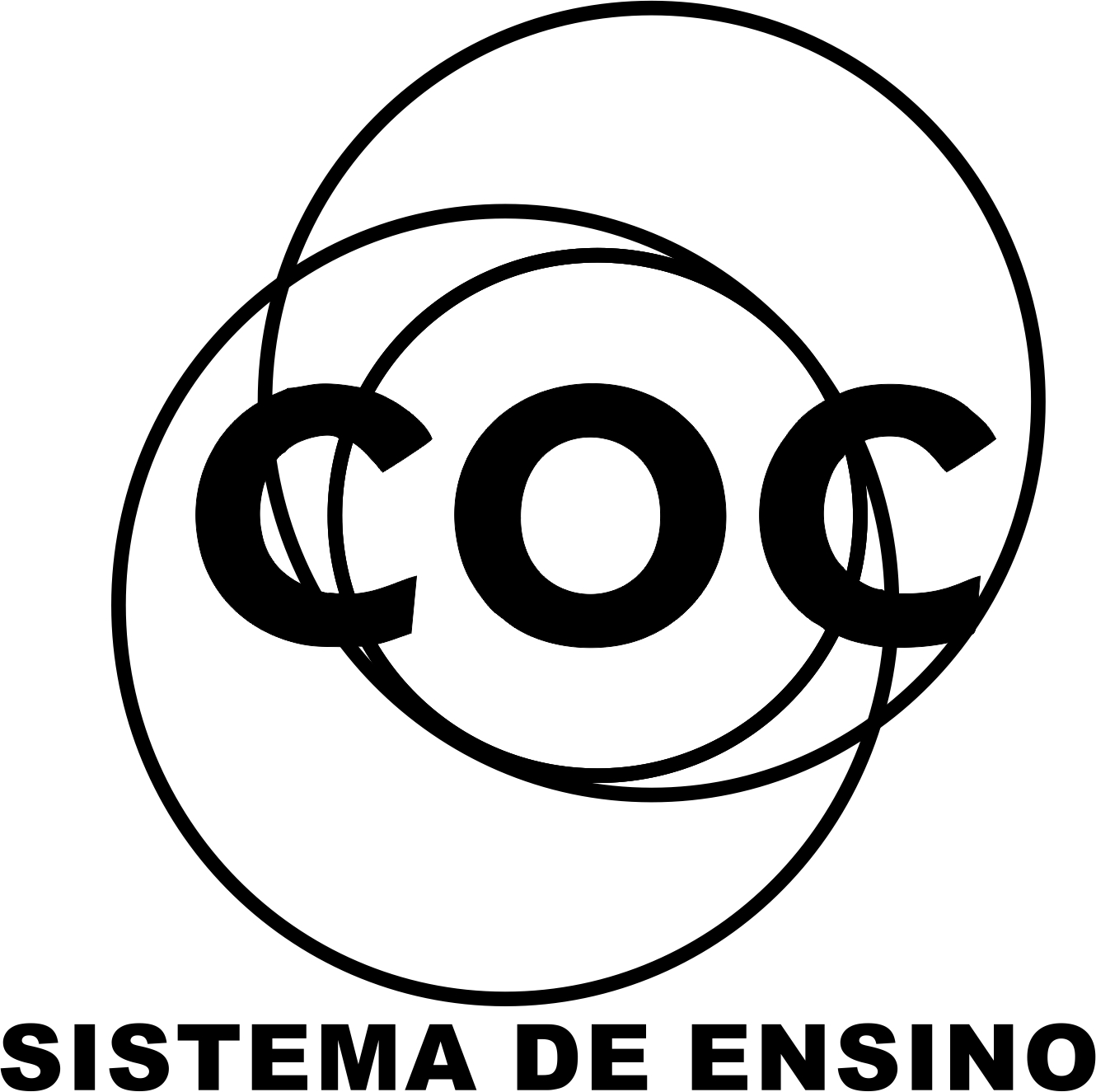 nosso organismo é dividido em duas partes, que têm ação antagônica. Como são denominadas essas duas partes do SNA? Que problemas um indivíduo apresentará, após sofrer uma lesão em seu cerebelo? _________________________________________No mecanismo da visão humana, determine a função da pupila. _________________________________________  Que nome recebem as estruturas encontradas na língua, responsáveis pelo paladar?A cóclea ou caracol é um órgão sensitivo responsável pela (o):(   ) gustação(   ) visão(   ) tato(   ) olfato(   ) audição6. Complete:a) A pele é formada por duas camadas: __________________ e _________________ b) O ___________________ é o sentido que permite a percepção dos odores.c) As células _________________ encontradas na retina, são responsáveis pela distinção entre o claro e o escuro.d) A orelha se comunica com a faringe através de um canal denominado ____________________.7. Considerando-se que, na sinapse não há contato físico entre os dois neurônios, o que permite a transmissão do impulso nervoso entre eles?8. Além dos neurônios, o tecido nervoso apresenta outras células fundamentais para o seu funcionamento. Como se denominam, em conjunto, essas células?9. Esquematize um neurônio apontando com setas e legendas as seguintes estruturas: 1. corpo celular 2. terminações axônicas 3. bainha de mielina 4. axônio5. Dentritos10.  Como está dividido o encéfalo? Cite a função de cada parte.11. Qual é a função do líquido produzido pela próstata?12. Onde é produzida a testosterona no sistema genital masculino? E onde são produzidos o estrógeno e a progesterona, no sistema genital feminino?13. Onde acontece a fecundação?14. Qual é a diferença de funções da Uretra do sistema genital masculino para a Uretra no corpo da mulher?15. Observe o esquema do Ciclo Menstrual abaixo e responda: 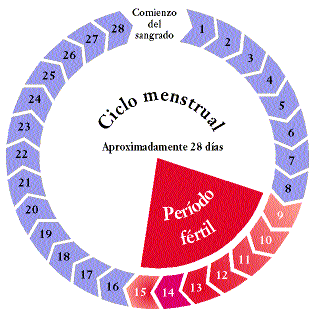 a) Quais são os dias férteis desta mulher?b) O que acontece ao endométrio nos dias da menstruação?c) Se esta mulher usasse o método da tabelinha, quais os dias que ela não podia ter relações sexuais? E porque esse método é considerado pouco seguro?15.Observe o esquema do nefro do rim humano:
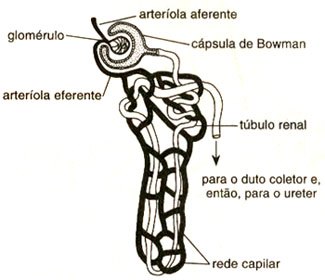 O processo de formação da urina se passa em duas fases: filtração e reabsorção. Em que partes do nefro ocorrem essas fases?______________________________________________________________________________________________________________________________________________________________________________________
b) Por que na urina normal não aparecem proteínas?______________________________________________________________________________________________________________________________________________________________________________________
c) Para onde vão as substâncias úteis absorvidas?___________________________________________________________________________________________16.Qual o caminho seguido pelo fluído filtrado que se transforma em urina?______________________________________________________________________________________________________________________________________________________________________________________17. Quando se faz um esforço prolongado ou quando a temperatura ambiente está alta, a sudorese (produção de suor) ajuda a baixar a temperatura do corpo. Nestas circunstâncias, é comum a urina se tornar mais concentrada. Explique a relação fisiológica entre esses fatos._________________________________________________________________________________________________________________________________________________________________________________________________________________________________________________________________________________18.Complete as frases:Os ____________________________ levam o estímulo até os centros nervosos, e os _________________________________levam a resposta dos centros nervosos até os músculos.O ____________________________ do neurônio é a parte mais volumosa e ali encontramos o núcleo. Dele partem fibras nervosas que podem ser de dois tipos:___________________________ e __________________________.19. Numere os parênteses relacionando às palavras da coluna A com as respectivas definições da coluna B.COLUNA A1. Sinapse2. Axônio3. Mielina4. DendritoCOLUNA B(   ) fibra longa do neurônio para a condução de potenciais elétricos.(   ) fibra curta do neurônio que recebe informação para o neurônio.(   ) envoltório de axônio que acelera a transmissão do impulso nervoso.(   ) junção especializada onde é liberado o neurotransmissor.20.O tálamo e o hipotálamo fazem parte do encéfalo e estão localizados abaixo do corpo caloso. Indique suas respectivas funções.____________________________________________________________________________________________________________________________________________________________________________________________________________________________________________________________________________________________________________________________________________________________________________21.Assim como os outros sistemas podem ocorrer problemas o sistema nervoso também. Cite algumas doenças ocasionadas por problemas no sistema nervoso.____________________________________________________________________________________________________________________________________________________________________________________________________________________________________________________________________________________________________________________________________________________________________________22.A célula responsável pela formação do tecido nervoso é o neurônio.Observe a figura e indique respectivamente as partes representadas pelos números.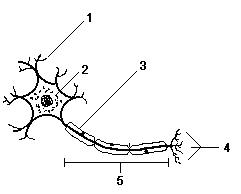 ________________________________________________________________________________________________________________________________________________________23.Escreva a função das seguintes estruturas do olho:I – Cristalino ou lente:_____________________________________________________________________________________________________________________________________________________________________________________II – Pupila:____________________________________________________________________________________________________________________________________________________________________________________ 24.Em relação à gustação, responda. Quem são os receptores e onde se localizam?_______________________________________________________________________________________________________________________________________________________________________________________________________________________________________25.Complete:a) As estruturas da língua que percebem o paladar são as ___________________________b) A _____________________ é o órgão responsável pelo tatoc) A orelha se comunica com a faringe através de um canal chamado ____________________d) Na _______________ o globo ocular é alongado, sendo assim o indivíduo só consegue enxergar objetos muito próximos.26.A figura abaixo descreve um defeito da visão denominado miopia. Caracterize este defeito.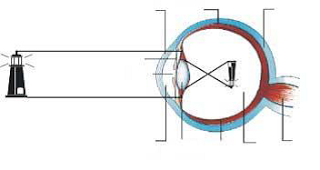 ____________________________________________________________________________________________________________________________________________________________________________________________________________________________________________________________________________________________________________________________________________________________________________________27.Observe a figura e responda: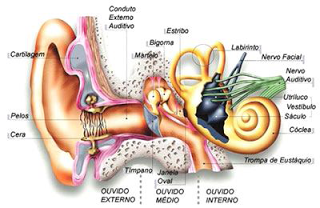 28.Quais são os ossos encontrados na orelha média?__________________________________________________________________________________________________________________________________________________________________________________________29.O que é tímpano?__________________________________________________________________________________________________________________________________________________________________________________________30.Qual a função do pavilhão auricular?__________________________________________________________________________________________________________________________________________________________________________________________31.Qual a relação entre o ouvido e o equilíbrio do nosso corpo?__________________________________________________________________________________________________________________________________________________________________________________________